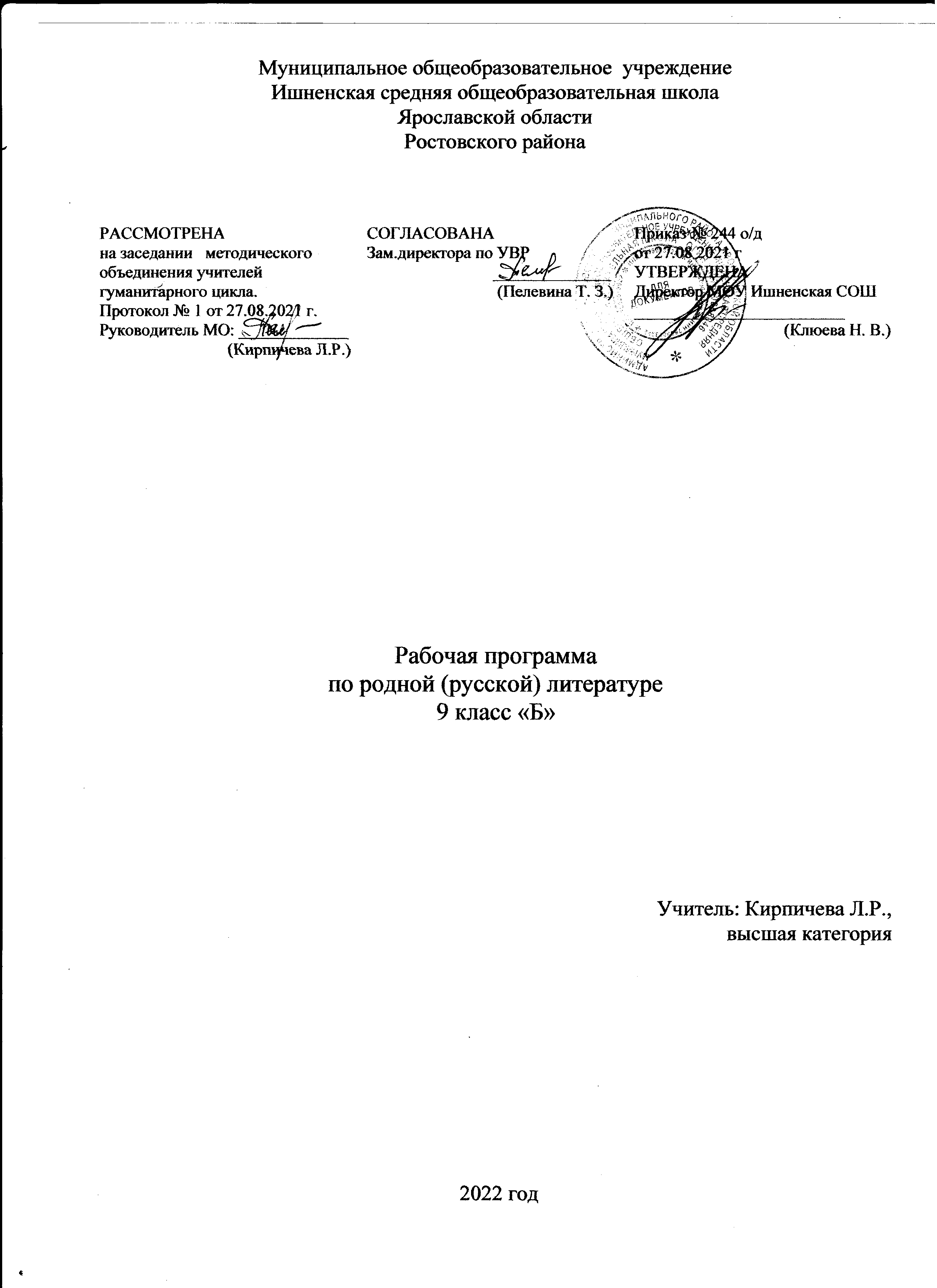 Нормативная правовая основадля разработки настоящей примерной программы по учебному предмету «Родная (русская) литература» составляют следующие документы:Федеральный закон от 29.12.2012 «Об образовании в Российской Федерации» ( с изменениями и дополнениями, внесёнными Федеральным законом от 3 августа 2018 года № 317 – ФЗ: Ст. 11 Федеральные государственные образовательные стандарты и федеральные государственные требования. Образовательные стандарты (п.5.1.) Ст. 14 Язык образования(п.4.6). Приказ Минобрнауки России от 17.12.2010 № 1897 «Об утверждении федерального государственного образовательного стандарта основного общего образования» с изменениями и дополнениями от 31.12. 2015 №1577 (п.п.11.1, 11,2; п. 11.3(п.4); п.18.3.1) Письмо Федеральной службы по надзору в сфере образования и науки от 20 июня 2018 г. № 05 – 192 «О вопросах изучения родных языков из числа языков народов РФ»Письмо Минобрнауки России от 09. 10, 2017 г. № ТС – 945/08 «О реализации прав граждан на получение образования на родном языке» Письмо Минобразования Новосибирской области от 10.09. 2018 № 8925 – 03/25 «Об обязательном введении родного языка». Федеральный закон от 29 декабря 2012 г. № 273-ФЗ «Об образовании в Российской Федерации» (далее – Федеральный закон об образовании); приказ Министерства образования и науки Российской Федерации от 17 декабря 2010 г. № 1897 «Об утверждении федерального государственного образовательного стандарта основного общего образования» (в редакции приказа Минобрнауки России от 31 декабря 2015 г. № 1577); «Концепции преподавания русского языка и литературы», утвержденной распоряжением Правительства Российской Федерации от 09.04.2016 г. № 637; «Концепции программы поддержки детского и юношеского чтения в Российской Федерации», утвержденной Правительством Российской Федерации от 03.06.2017 № 1155.Программа включает пояснительную записку, в которой раскрываются цели изучения русской родной литературы, даётся общая характеристика курса, раскрываются основные подходы к отбору содержания курса, характеризуются его основные содержательные линии, планируемые результаты освоения курса на личностном, метапредметном и предметном уровнях, примерное содержание учебного предмета «Русская родная литература». Программа определяет содержание учебного предмета по годам обучения, основные методические стратегии обучения, воспитания и развития обучающихся средствами учебного предмета «Родная (русская) литература»Цели изучения учебного предмета «Родная литература (русская)»Программа учебного предмета «Родная литература (русская)» разработана для функционирующих в субъектах Российской Федерации образовательных организаций, реализующих наряду с обязательным курсом русской литературы изучение русской литературы как родной. Содержание программы ориентировано на сопровождение и поддержку основного курса русской литературы, обязательного для изучения во всех школах Российской Федерации, и направлено на достижение результатов освоения основной образовательной программы основного общего образования по русской литературе, заданных соответствующим федеральным государственным образовательным стандартом. В то же время цели курса русской литературы в рамках образовательной области «Родной язык и родная литература» имеют свою специфику, обусловленную дополнительным характером курса.В соответствии с этим в курсе русской родной литературы актуализируются следующие цели:воспитание духовно развитой личности, обладающей гуманистическим мировоззрением, национальным самосознанием, чувством патриотизма через приобщение учащихся к искусству слова, богатству русской родной литературы;формирование потребности в систематическом чтении как средстве познания мира и себя в этом мире, гармонизации отношений человека и общества, многоаспектного диалога;осознание значимости чтения и изучения родной литературы для своего дальнейшего развития;понимание родной литературы как одной из основных национально-культурных ценностей народа, как особого способа познания жизни;воспитание квалифицированного читателя со сформированным эстетическим вкусом;овладение процедурами смыслового и эстетического анализа текста на основе понимания принципиальных отличий литературного художественного текста от научного, делового, публицистического.Место учебного предмета «Родная литература (русская)» в учебном планеВажное значение в формировании духовно богатой личности с высокими нравственными идеалами и эстетическими потребностями имеет русская художественная литература. Она обладает огромным воспитательным потенциалом, дающим возможность формировать ценностно-мировоззренческие ориентиры.Изучение предмета «Родная литература (русская)» в 9 классе рассчитано на 1 час в неделю, всего 18 часов.Основные содержательные линии программы учебного предмета  «Родная литература (русская)»Как курс, имеющий частный характер, школьный курс русской родной литературы опирается на содержание основного курса, представленного в образовательной области «Русский язык и литература», сопровождает и поддерживает его. Основные содержательные линии настоящей программы (блоки программы) соотносятся с основными содержательными линиями основного курса русской литературы в образовательной организации, но не дублируют.В соответствии с этим в программе выделяются следующие блоки.В первом блоке «Введение. Из древнерусской литературы» представлено содержание, изучение которого позволит понять, что «литература дает нам колоссальный, обширнейший и глубочайший опыт жизни. Она делает человека интеллигентным, развивает в нем не только чувство красоты, но и понимание жизни» (Д.С.Лихачев), раскрыть взаимосвязь литературы и истории.Второй  блок «Из литературыXVIII века» знакомит обучающихся (обзорно) с жизнью и творчеством русского поэта и писателя И.П.Богдановича.В третьем блоке «Из русской литературы XIX века» представлены произведения, дающие возможность формировать ценностные ориентиры обучающихся.В четвертом блоке «Из русской прозы XX века» собраны произведения, знакомящие с разными аспектами жизни, помогающие осознать духовно-нравственные ценности.В пятом блоке «Из русской поэзии» представлены стихотворения о главном человеке в жизни каждого – маме.В шестом блоке «Великая Отечественная война в русской литературе» – знакомство с произведениями, направленными на формирование чувства патриотизма, сострадания, уважения к людям любой национальности, гуманизма.В седьмом блоке «Из литературы Курского края» собраны произведения современных поэтов о «малой родине».В восьмом блоке «Из современной русской литературы ХХI века» представлены произведения, помогающие осмыслить такие понятия, как выбор, взаимопонимание, милосердие.ТРЕБОВАНИЯ К РЕЗУЛЬТАТАМОСВОЕНИЯ ПРИМЕРНОЙ ПРОГРАММЫПО РОДНОЙ ЛИТЕРАТУРЕ (РУССКОЙ)Изучение предметной области «Родной язык и родная литература» должно обеспечивать:воспитание ценностного отношения к родному языку и литературе на родном языке как хранителям культуры, включение в культурно-языковое поле своего народа;приобщение к литературному наследию своего народа;формирование причастности к свершениям и традициям своего народа;осознание исторической преемственности поколений, своей ответственности за сохранение культуры народа;обогащение активного и потенциального словарного запаса, развитие у обучающихся культуры владения родным языком.Примерная программанаправлена на достижениеличностных, метапредметных и предметных результатов.Личностные результаты.Обучающийся научится:осознавать российскую гражданскую идентичность, свою этническую принадлежность, гуманистические, демократические и традиционные ценности многонационального российского общества; понимать историю, культуру своего народа, своего края, основ культурного наследия народов России и человечества; владеть языком своего народа; проявлять чувства гордости за свою Родину, прошлое и настоящее многонационального народа России, ответственности и долга перед Родиной;ответственно относиться к учению; проявлять готовность и способности к саморазвитию и самообразованию на основе мотивации к обучению и познанию;понимать определяющую роль литературы в развитии интеллектуальных, творческих способностей и моральных качеств личности;владеть социальными нормами, правилами поведения, ролями и формами социальной жизни в группах и сообществах;проявлять нравственные чувства и нравственное поведение, осознанное и ответственное отношение к собственным поступкам;проявлять коммуникативную компетентность в общении и сотрудничестве со сверстниками, взрослыми в процессе образовательной, общественно полезной и других видах деятельности;осознавать значение семьи в жизни человека и общества, принимать ценности семейной жизни, проявлять уважительное и заботливое отношение к членам семьи;проявлять эстетическое сознание через освоение художественного наследия родной русской литературы.Обучающийсяполучит возможность научиться:осознавать эстетическую ценность русской литературы;оценивать ситуации с точки зрения правил поведения и этики; проявлять моральное сознание и компетентность в решении моральных проблем на основе личностного выбора.Метапредметные результаты:Познавательные.Обучающийся научится:осуществлять поиск нужного иллюстративного и текстового материала в дополнительных изданиях (в тои числе Интернет), рекомендуемых учителем;смысловому чтению;осуществлять запись указанной учителем информации;применять знаки, символы, модели, схемы, приведённые в учебной литературе, для решения учебных и познавательных задач;строить сообщения в устной и письменной форме на указанную тему;находить в содружестве с одноклассниками разные способы решения учебной задачи;воспринимать смысл познавательных текстов, выделять информацию из сообщений разных видов в соответствии с учебной задачей;анализировать изучаемые объекты с выделением существенных и несущественных признаков;определять понятия, устанавливать аналогии, классифицировать, устанавливать причинно-следственные связи.Обучающийсяполучит возможность научиться:осуществлять расширенный поиск информации в соответствии с заданиями учителя с использованием ресурсов библиотек, поисковых систем, медиаресурсов;находить самостоятельно разные способы решения учебной задачи;осуществлять сравнение, классификацию изученных объектов по самостоятельно выделенным критериям;строить логическое рассуждение как связь суждений об объекте (явлении).Регулятивные.Обучающийся научится:самостоятельно определять цели обучения, ставить и формулировать для себя новые задачи в учёбе и познавательной деятельности;самостоятельно планировать пути достижения целей;соотносить свои действия с планируемыми результатами, корректировать свои действия в соответствии с изменяющейся ситуацией;осуществлять контроль своей деятельности;определять способы действий в рамках предложенных условий и требований, корректировать свои действия в соответствии с изменяющейся ситуацией;принимать решения в проблемных ситуациях;оценивать весомость приводимых доказательств и рассуждений (убедительно, ложно, истинно, существенно, не существенно).Обучающийсяполучит возможность научиться:осознанно выбирать наиболее эффективные способы решения учебных и познавательных задач;развивать мотивы и интересы своей познавательной деятельности;владеть основами саморегуляции;осуществлять познавательную рефлексию.Коммуникативные.Обучающийся научится:организовывать деловое сотрудничество;аргументировать свою точку зрения;отображать в речи содержание совершаемых действий как в форме громкой, так и в форме внутренней речи;оформлять монологическое и диалогическое высказывание в соответствии с задачей коммуникации и требованиями речевого этикета.Обучающийсяполучит возможность научиться:вступать в диалог, участвовать в коллективном обсуждении проблем;аргументировать свою позицию, владеть монологическими и диалогическими формами речи в соответствии с грамматическими и синтаксическими нормами родного языка.Предметные результатыизучения учебного предмета «Русская родная литература»:Обучающийся научится:пониманию ключевых проблем изученных произведений древнерусской литературы, русской литературы XVIII века, русских писателей XIX – XX веков;пониманию связи литературных произведений с эпохой их написания;умению анализировать литературное произведение: определять его принадлежность к одному из литературных родов и жанров; понимать и формулировать тему, идею, нравственный пафос литературного произведения; характеризовать его героев, сопоставлять героев одного или нескольких произведений;определению в произведении элементов сюжета, композиции, изобразительно-выразительных средств языка, пониманию их роли в раскрытии идейно-художественного содержания произведения (элементы филологического анализа); владению элементарной литературоведческой терминологией при анализе литературного произведения;формированию собственного отношения к произведениям литературы, их оценке;интерпретации (в отдельных случаях) изученных литературных произведений;пониманию авторской позиции и выражению своего отношения к ней;восприятию на слух литературных произведений разных жанров, осмысленному чтению и адекватному восприятию;умению пересказывать прозаические произведения или их отрывки с использованием образных средств русского языка и цитат из текста, отвечать на вопросы по прослушанному или прочитанному тексту, создавать устные монологические высказывания разного типа, вести диалог;пониманию русского слова в его эстетической функции, роли изобразительно-выразительных языковых средств в создании художественных образов литературных произведений.Обучающийсяполучит возможность научиться:приобщаться к духовно-нравственным ценностям русской литературы, сопоставлению их с духовно-нравственными ценностями других народов;оценивать содержание художественного произведения на основе личностных ценностей.Содержание курса «Родная литература (русская)»ВВЕДЕНИЕ «Любите читать!» (Д.С. Лихачёв)Чтение – способ интеллектуального развития. Литература – колоссальный, обширнейший и глубочайший опыт жизни. Литература делает человека интеллигентным, развивает в нем не только чувство красоты, но и понимание жизни, всех ее сложностей, служит проводником в другие эпохи и к другим народам, раскрывает перед вами сердца людей.ИЗ ДРЕВНЕРУССКОЙ ЛИТЕРАТУРЫ Житийный жанр в древнерусской литературе. Историческая основа жития.       3.  ИЗ ЛИТЕРАТУРЫ XVIII ВЕКА И. П. Богданович. Обзор жизни и творчества. Отрывки из  повести  «Душенька».      4. ИЗ РУССКОЙ ЛИТЕРАТУРЫ XIX ВЕКА И.С.Тургенев.  Слово о писателе.  Повесть «Вешние воды».  История любви.  Светлые воспоминания на склоне жизни.  Характеры героев повести.А.А.Фет.Рассказ «Кактус». Сюжет. Герои.      5. ИЗ РУССКОЙ  ПРОЗЫ XX ВЕКА М. Горький. Слово о писателе. «Песня о Соколе». Своеобразие композиции. Художественные особенности «Песни…»К.Г.Паустовский. Рассказ «Телеграмма». Композиция рассказа. Нравственные проблемы. Авторская позиция. Роль пейзажа. Смысл названия.В.П.Астафьев. «Рукавички», «Рукой согретый хлеб» (из книги «Затеси»). Лирическая миниатюра. Нравственный выбор. Человек на войне. Личные переживания героя-рассказчика.Ю.К.Олеша. «Друзья». Кого можно назвать настоящим другом.Ю.П. Казаков«Запах хлеба».  Память о близких людях. Проблема утраты связи с отчим домом.В.А. Каверин. «Два капитана». Приключенческий роман. Настойчивость и целеустремлённость главного героя в достижении мечты. Нравственные проблемы в романе.А.Г.Алексин. «А тем временем где-то». Сюжет повести, главные герои. Желание юного героя понять себя и окружающих. Проблема выбора.Г. Н. Щербакова. «Вам и не снилось». История о первой любви. Проблема взаимоотношения подростков друг с другом, родителей с детьми. Смысл названия повести.     6. ИЗ РУССКОЙ ПОЭЗИИ Стихи о маме (Э. Асадов «Письмо с фронта», А. Прокофьев «Мама», Ж. Баринова «Чтобы жить без тревог и печали», Е. Трутнева «Мама»   и др.)      7. ВЕЛИКАЯ ОТЕЧЕСТВЕННАЯ ВОЙНА В РУССКОЙ ЛИТЕРАТУРЕ Н. Н. Сидоренко. Стихи. «Память», «Костры не гаснут», «Открой глаза на белый свет», «Белым-бело».Стихи поэтов-фронтовиков. Героизм, патриотизм, трудности военных лет, чувство скорбной памяти и чувство любви к Родине   в стихотворениях о войне.А. Сурков «Утро победы»Н. Ушаков «Накануне»А. Фатьянов «Где же вы теперь, друзья-однополчане»?Ю. Друнина «Зинка», «Я только раз видала рукопашный…»А. Межиров «Человек живёт на белом свете»  и др.К. М. Симонов.«Свеча». Человеколюбие, уважение к людям другой национальности, сострадание, гуманистическая  идея рассказа. Материнская любовь не знает национальности.«Третий адъютант». Смелость и трусость, уверенность в победе, героизм.А.Н. Толстой. «Русский характер». Черты характера русского человека.  Скромность, сдержанность главного героя. Образ рассказчика.К.Д. Воробьев. «Седой тополь». Борьба за жизнь в лагере военнопленных. Судьба главного героя. Образы-символы.       8. ИЗ ЛИТЕРАТУРЫ родного  КРАЯЛитературная гостиная «Край родной…»Стихи поэтов-земляков. Учимся анализировать стихотворение       9. ИЗ СОВРЕМЕННОЙ РУССКОЙ ЛИТЕРАТУРЫ XXI ВЕКА А.Костюнин. «Поводырь». Рассказ о слепом учителе.О.Павлова. «Гришка». Герои рассказа. Сопереживание. Милосердие. Волонтерство.        10. ИТОГОВЫЙ УРОК Календарно-тематическое планированиеИнтернет-ресурсы Азбучные истины. URL: http://gramota.ru/class/istiny Академический орфографический словарь. URL: http://gramota.ru/slovari/info/lop Вавилонская башня. Базы данных по словарям C. И. Ожегова, А. А. Зализняка, М. Фасмера. URL: http://starling.rinet.ru/indexru.htm Вишнякова О. В. Словарь паронимов русского языка. URL: https://classes.ru/grammar/122.Vishnyakova Древнерусские берестяные грамоты. URL: http://gramoty.ru Какие бывают словари. URL: http://gramota.ru/slovari/types Кругосвет — универсальная энциклопедия. URL: http://www.krugosvet.ru Культура письменной речи. URL: http://gramma.ru Лингвистика для школьников. URL: http://www.lingling.ru Мир русского слова. URL: http://gramota.ru/biblio/magazines/mrs Образовательный портал Национального корпуса русского языка. URL: https://studiorum-ruscorpora.ru Обучающий корпус русского языка. URL: http://www.ruscorpora.ru/search-school.htmlПервое сентября. URL: http://rus.1september.ru Портал «Русские словари». URL: http://slovari.ru Православная библиотека: справочники, энциклопедии, словари. URL: https://azbyka.ru/otechnik/Spravochniki Русская виртуальная библиотека. URL: http://www.rvb.ru Русская речь. URL: http://gramota.ru/biblio/magazines/rr/ № п/пТема урокаКоличество часовВВЕДЕНИЕ ВВЕДЕНИЕ ВВЕДЕНИЕ 1Введение. Любите читать!1ИЗ ДРЕВНЕРУССКОЙ ЛИТЕРАТУРЫИЗ ДРЕВНЕРУССКОЙ ЛИТЕРАТУРЫИЗ ДРЕВНЕРУССКОЙ ЛИТЕРАТУРЫ2 Житийный жанр в древнерусской литературе. Историческая основа жития. 1ИЗ ЛИТЕРАТУРЫ XVIII ВЕКА ИЗ ЛИТЕРАТУРЫ XVIII ВЕКА ИЗ ЛИТЕРАТУРЫ XVIII ВЕКА 3 И. П. Богданович.  Обзор жизни и творчества. Отрывки из  повести  «Душенька».1ИЗ РУССКОЙ ЛИТЕРАТУРЫ XIX ВЕКАИЗ РУССКОЙ ЛИТЕРАТУРЫ XIX ВЕКАИЗ РУССКОЙ ЛИТЕРАТУРЫ XIX ВЕКА4История любви в повести  И.С.Тургенева «Вешние воды». Характеристика литературного героя.Р/Р №1 А.А.Фет. Рассказ «Кактус». Письменная работа «Мой Фет»1ИЗ РУССКОЙ  ПРОЗЫ XX ВЕКАИЗ РУССКОЙ  ПРОЗЫ XX ВЕКАИЗ РУССКОЙ  ПРОЗЫ XX ВЕКА5Проблемы и уроки литературы ХХ векаМ.Горький.  «Песня о Соколе». Своеобразие композиции. Художественные особенности.16Нравственные проблемы рассказа К.Г.Паустовского«Телеграмма».  Тема одиночества в рассказе. Роль детали в раскрытии темы.17В.П. Астафьев. «Рукавички», «Рукой согретый хлеб» (из книги «Затеси»).  Личные переживания героя-рассказчика.Р/Р №2 Письменная работа «Размышляя над прочитанным»18Ю.К.Олеша «Друзья». Основная проблематика произведения.19Проблема утраты связи с отчим домом в рассказе Ю.П. Казакова «Запах хлеба». 110В.А. Каверин «Два капитана». История создания. Приключенческое начало в  романеНастойчивость и целеустремлённость главного героя в достижении мечты в романе В.А. Каверина «Два капитана».111А.Алексин «А тем временем где-то». Сюжет. Герои. Нравственные уроки Р/Р №3 Письменная работа «Размышляя над прочитанным»112Г. Н. Щербакова. «Вам и не снилось». История о первой любви. Проблема взаимоотношения  подростков  в повести.Р/Р №4Литература и кино. Обсуждение фильма1ИЗ РУССКОЙ ПОЭЗИИИЗ РУССКОЙ ПОЭЗИИИЗ РУССКОЙ ПОЭЗИИ13Стихи о маме (Э. Асадов «Письмо с фронта»,  А. Прокофьев «Мама», Ж. Баринова «Чтобы жить без тревог и печали»,Е. Трутнева «Мама») Р/Р №5Моё любимое стихотворение о маме. Учимся анализировать стихотворение1ВЕЛИКАЯ ОТЕЧЕСТВЕННАЯ ВОЙНА  В РУССКОЙ ЛИТЕРАТУРЕВЕЛИКАЯ ОТЕЧЕСТВЕННАЯ ВОЙНА  В РУССКОЙ ЛИТЕРАТУРЕВЕЛИКАЯ ОТЕЧЕСТВЕННАЯ ВОЙНА  В РУССКОЙ ЛИТЕРАТУРЕ14Тема героизма и подвига в стихах Ю. Друниной «Зинка», «Я только раз видала рукопашный…» и  А. Межирова «Человек живёт на белом свете» Любовь к родине в стихах  поэтов-фронтовиков. А.Сурков «Утро победы»; Н. Ушаков «Накануне» Тема памяти в творчестве поэтов-фронтовиков. А. Фатьянов «Где же вы теперь, друзья-однополчане «Смелого пуля боится…»115Рассказ К.Симонова «Третий адъютант». Материнская любовь не знает национальности. (По рассказу К. Симонова «Свеча»)116А. Н. Толстой «Русский характер». Черты характера русского человека. Герои рассказа К.Д. Воробьев «Седой тополь». Борьба за жизнь в лагере военнопленных. Судьба главного героя в рассказе «Седой тополь». Образы-символы. Р/Р №6Письменная работа «Что такое смелость?»1ИЗ ЛИТЕРАТУРЫ РОДНОГО КРАЯИЗ ЛИТЕРАТУРЫ РОДНОГО КРАЯИЗ ЛИТЕРАТУРЫ РОДНОГО КРАЯ17Р/Р №7Литературная гостиная «Край родной…»Стихи поэтов-земляков. Учимся анализировать стихотворение1ИЗ СОВРЕМЕННОЙ РУССКОЙ ЛИТЕРАТУРЫ XXI ВЕКАИЗ СОВРЕМЕННОЙ РУССКОЙ ЛИТЕРАТУРЫ XXI ВЕКАИЗ СОВРЕМЕННОЙ РУССКОЙ ЛИТЕРАТУРЫ XXI ВЕКА18А.Костюнин.  «Поводырь» - рассказ о «светлом человеке». «Никто и никогда не исчезнет насовсем...». О.Павлова «Гришка». Отзыв о рассказе О.Павловой «Гришка». Итоговое занятие. Литературная викторина «Путешествие по страницам прочитанных книг» ИТОГОВЫЙ  УРОК1